Boccia Can Cup Rankings / Classements de la Coupe Boccia Can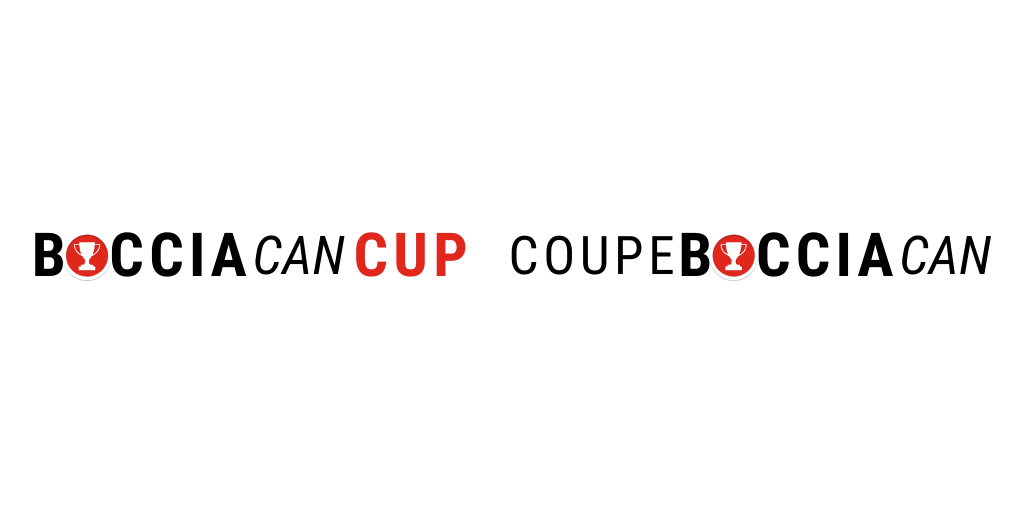 Boccia Can Cup Rankings / Classements de la Coupe Boccia CanBoccia Can Cup Rankings / Classements de la Coupe Boccia CanBoccia Can Cup Rankings / Classements de la Coupe Boccia CanBoccia Can Cup Rankings / Classements de la Coupe Boccia CanBoccia Can Cup Rankings / Classements de la Coupe Boccia CanBoccia Can Cup Rankings / Classements de la Coupe Boccia CanBoccia Can Cup Rankings / Classements de la Coupe Boccia CanBoccia Can Cup Rankings / Classements de la Coupe Boccia CanNameNomCategoryCatégorieWeek 1Semaine 1Week 2Semaine 2Week 3Semaine 3Week 4Semaine 4Week 5Semaine 5Week 6Semaine 6TotalTotaleTammy “Tiger” McLeodAthlete / Athlète1111Kylie “Baby Blue” WatersAthlete / Athlète10.6610.66Michael “Mike” MercerAthlete / Athlète10.3310.33Marylou MartineauAthlete / Athlète1010Jennica “Pink Dragon” GagneAthlete / Athlète1010Kyla GagneFamily & Friends /Famille & Amis1010Olivier DussaultAthlete / Athlète99Maggie JulienAthlete / Athlète8.668.66Sandra RegaloAthlete / Athlète8.668.66Kristyn “kc” CollinsAthlete / Athlète8.338.33Lance CrydermanAthlete / Athlète8.338.33Chris “Dominator” HalpenAthlete / Athlète8.338.33Alexandre ZieglerAthlete / Athlète00Eric BussièreAthlete / Athlète00Gail LariseyFamily & Friends /Famille & Amis00Hanif MawjiAthlete / Athlète00Hayley RedmondAthlete / Athlète00Iulian CiobanuAthlete / Athlète00Jim “Jimmy Boccia” DavisAthlete / Athlète00Jim GagneCoach / Entraîneur00Josh Vander ViesAthlete / Athlète00Kelly HalpenPerformance Partner / Assistant de performance00Keven Smith-WorthylakeAthlete / Athlète00Lance CrydermanAthlete / Athlète00Lisa FerencAthlete / Athlète00Mildred ThomasAthlete / Athlète00Payton Smith-WorthylakeFamily & Friends /Famille & Amis00Tracey CarvellPerformance Partner / Assistant de performance00Tracy “Spin” BoydAthlete / Athlète00